Who, Which & That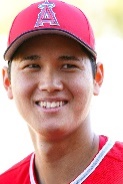 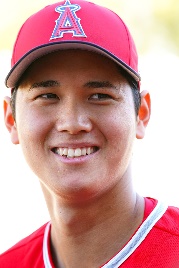 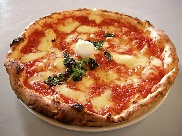 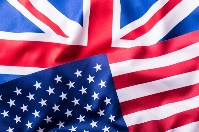 Round 1 – Who or Which (Not That)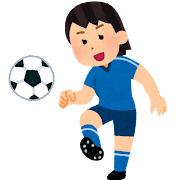 Soccer is the sport __________ we play with 11 team members.			 French fries are a food ___________ you can get from McDonalds. I want to be a person ___________ can sing English songs well. 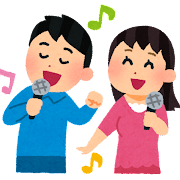 Do you have a friend ___________ lives in Fukuoka? Round 2 – Guess the Answer (pairs)_____________________ is the famous Italian artist that painted the “Mona Lisa.”____________________ is the Japanese hero who was born in a giant peach._____________________ is the popular video website which was made in America.Round 3 – Translate (pairs) 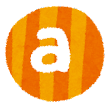 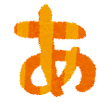 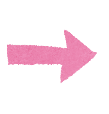 例）私たちは英語を話せる人が必要です。_______________________________________________________________________________.BTSは韓国出身のグループです。________________________________________________________________________________.Lineは日本で作られたアプリです。________________________________________________________________________________.